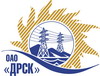 Открытое акционерное общество«Дальневосточная распределительная сетевая  компания»ПРОТОКОЛпроцедуры вскрытия конвертов с заявками участников ПРЕДМЕТ ЗАКУПКИ: право заключения Договора на выполнение работ «Капремонт здания РПБ-5 г.Томмот (Облицовка фасада профлистом, замена входных дверей на ПВХ, ремонт отмостки) РП-2013-Здание РПБ-5 г.Томмот» для нужд филиала «Южно-Якутские электрические сети» (закупка 464 раздела 1.1.  ГКПЗ 2013 г.).Плановая стоимость: 1 410 200,0 руб. без НДС. Приказ о проведении закупки от 15.05.2013 № 190.ПРИСУТСТВОВАЛИ: постоянно действующая Закупочная комиссия 2-го уровня ВОПРОСЫ ЗАСЕДАНИЯ КОНКУРСНОЙ КОМИССИИ:В адрес Организатора закупки поступило 2 (две) заявки на участие в закупке.Представители Участников закупки, не пожелали присутствовать на  процедуре вскрытия конвертов с заявками.Дата и время начала процедуры вскрытия конвертов с заявками на участие в закупке: 10:00 часов местного времени 30.05.2013 г Место проведения процедуры вскрытия конвертов с заявками на участие в закупке: 675 000, г. Благовещенск, ул. Шевченко 28, каб.235.В конвертах обнаружены заявки следующих Участников закупки:РЕШИЛИ:Утвердить протокол вскрытия конвертов с заявками участниковИ.о. ответственного секретаря Закупочной комиссии 2 уровня                        Т.В.ЧелышеваТехнический секретарь Закупочной комиссии 2 уровня                                    О.В.Чувашова            № 323/УР-Вг. Благовещенск30 мая 2013 г.№п/пНаименование Участника закупки и его адрес Предмет и общая цена заявки на участие в закупкеООО «Портал» 678940, Республика Саха (Якутия), г. Нерюнгри, ул. Карла Маркса, д. 9/41 360 000,0  руб. без НДС (НДС не предусмотрен)ООО «СтройГарант» 67840, Республика Саха (Якутия), Алданский р-н, п. Нижний Куранах, ул. Магистральная 113 а.1 373 660,0  руб. без НДС (НДС не предусмотрен)